SPECIALIZED CAREER INSTRUCTIONMASTER PLAN OF INSTRUCTION2022 – 2023Ryan White, Instructor Christian Zimmerman, Instructor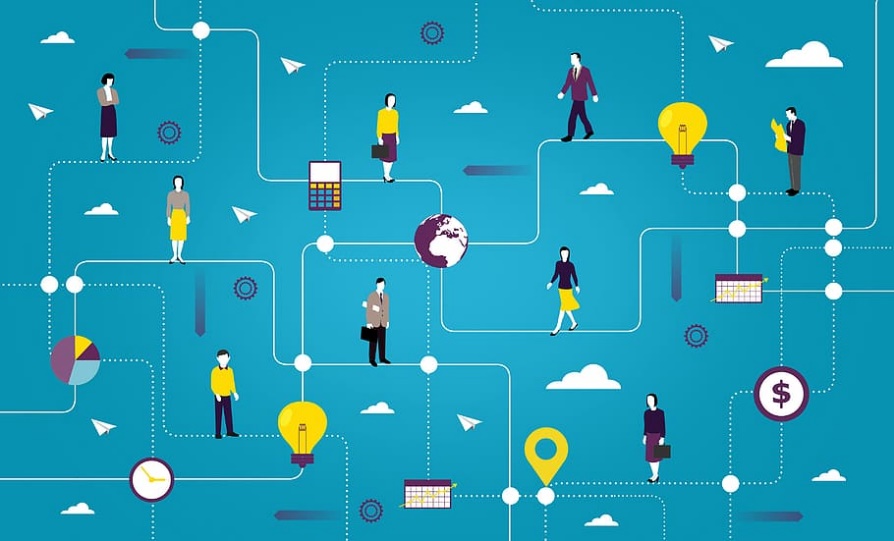 MISSIONThe mission of Fort Myers Technical College is to provide high quality career and technical training, in order to prepare students for current and emerging industries, delivered by a professional and caring staff in a positive learning environment.The School Board of Lee County, Florida does not discriminate nor tolerate discrimination on the basis of race (including anti-Semitism), color, ethnicity, national origin, sex , sexual orientation, gender identification, gender expression, disability (physical or mental), pregnancy, marital status, age (except as authorized by law), religion, military status, socioeconomic status, linguistic preference, genetic information, ancestry, or any other reason protected under applicable federal, state, or local law in the provision of educational programs, activities or employment policies as required by Title II, Title VI, and Title VII Civil Rights Act of 1964 including, Title IX of the United States Education Amendments of 1972, Age Discrimination in Employment Act of 1967 (ADEA), Individuals with Disabilities Education Act (IDEA), Section 504 of the Rehabilitation Act of 1973, Florida Civil Rights Act of 1992, Genetic Information Nondiscrimination Act of 2008, Americans with Disabilities Act of 1990 (ADA) and the Amendment Act of 2008 (ADAAA), and the Florida Educational Equity Act of 1984. The School Board also provides equal access of its facilities to youth groups, as required by the Boy Scouts of America Equal Access Act. Any sections of the District's collectively bargained, negotiated agreements dealing with hiring, promotion, and tenure will contain a statement of nondiscrimination similar to that in the Board's statement above. As required by Florida’s Educational Equity Act, the Superintendent shall submit an annual equity report addressing the District's educational and employment practices. The School Board of Lee County, Florida, prohibits retaliation by any District personnel against a person for reporting, filing or being a witness in a discrimination (including harassment) charge, complaint, investigation or lawsuit associated or in connection with this policy. Established grievance procedures and appropriate discrimination complaint forms are available from the Office of Civil Rights & Equity, Academic and Student Support Services or the Equity Coordinator at each school. Complaints/inquiries regarding compliance with these regulations may be submitted in writing to: For Employees: Office of Civil Rights & Equity Compliance at (239) 337-8134 or at CivilRightsEquity@leeschools.net. For Students: Office of Positive Prevention at (239) 939- 6858.Lack of English language skills will not be a barrier to admission and participation. The District may assess each student’s ability to benefit from specific programs through placement tests and counseling, and, if necessary, will provide services or referrals to better prepare students for successful participation.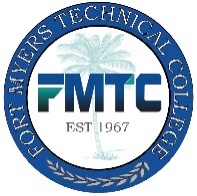 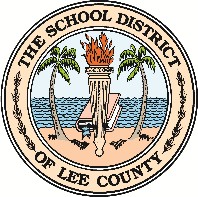 Fort Myers Technical College3800 Michigan AvenueFort Myers, FL 33916(239) 334-45442022-2023Specialized Career InstructionINTRODUCTIONThe purpose of this individualized job preparatory program is to provide specialized career education for students with significant cognitive/learning disabilities who, in addition to instructional accommodations, require modifications to the CTE program in order to meet individual interests, abilities, and learning needs. The goal is integrated competitive employment in the student’s chosen occupation. The program is individualized for each student and documented in an individualized plan of study (IPS).PROGRAM MISSIONThe mission of the Specialized Career Instruction program is to provide students with intellectual disabilities the technical knowledge and soft skills training to become more self-sufficient through meaningful employment.PROGRAM PHILOSOPHYWe understand that all students learn differently, and those with intellectual disabilities can become increasingly productive members of our society through vocational training and meaningful employment. PROGRAM CONTENTSelf-advocacy and self-determination Vocational career exploration Realistic employment goalsRights, responsibilities, and benefits of employmentJob seeking and employability skillsCreating an employment planESSENTIAL TRAINING TASKSPhysical RequirementsAbility to:Navigate campus.View text at short and long ranges.Remain seated for extended periods of time. Meet physical requirements for program of choice. Cognitive RequirementsAbility to:Collaborate with others.Make decisions.Cope with others’ anger/hostility in a calm manner.Cope with moderate to high levels of stress.Cope with confrontations.Cope with frustration.Assist with problem resolutions.Demonstrate a high degree of patience.Work in areas that are close and crowded.Plan and organize daily activities.Apply common sense understanding to carry out instructions furnished in both written and oral form.Tolerate moderate noise level.Perform repetitive tasks.Measure accurately.Work without close, direct supervision.Work on multiple tasks and priorities.Perform and complete tasks of relative complexity.Perform basic mathematical operations.Resolve conflicts with patience.Essential Employability SkillsFoundational Skills:Be organized.Arrive to work on time or early.Be dependable.Have a positive attitude toward work.Exert high levels of effort and perseverance.Complete tasks on time and accurately.Seek out information to improve skills.Be flexible and adaptable.Complete all tasks, even if unpleasant.Understand dress code or uniform guidelines.Maintain personal hygiene. Interpersonal Skills:Be friendly and polite.Respect supervisors and coworkers.Respond appropriately to customer requests.Ask for feedback.Take constructive criticism.Resolve conflicts calmly and appropriately. Communication Skills:Read and understand written materials.Listen, understand, and ask questions.Follow directions.Express ideas clearly when speaking or writing.Learn required technology and use appropriately.Problem Solving and Critical Thinking:Accept change.Be willing to start, stop, and switch duties.Work calmly in busy environments.Start tasks without prompting.Ask questions to solve problems and/or do the job better. Teamwork:Be comfortable working with people of diverse backgrounds.Be sensitive to other peoples' needs.Take responsibility for own share of work.Contribute to team goals. Ethics and Legal Responsibilities:Take responsibility for own decisions and actions.Understand and follow company rules and procedures.Be honest and trustworthy.Act professionally and with maturity.ACCOMMODATIONSFederal and state legislation requires the provision of accommodations for students with disabilities as identified on the secondary student’s IEP or 504 plan or post-secondary student’s accommodations plan to meet individual needs to ensure equal access. Post-secondary students with disabilities must self-identify, present documentation, required accommodations if needed, and develop a plan with their post-secondary service provider. Accommodations received in post-secondary education may differ from those received in secondary education. Accommodations change the way the student is instructed. Students with disabilities may need accommodations in such areas as instructional methods and materials, assignments and assessments, time demands and schedules, learning environment, assistive technology, and special communication systems. Documentation of the accommodations requested and services provided are maintained in a confidential file.TUITIONTuition is charged for adult students at a reasonable rate that may vary slightly from year to year and is due prior to the first day of each semester. Current fee information is available from Student Services. Tuition is waived for eligible high school dual-enrolled students. Failure to pay all fees due at the time class begins will result in the student not being able to attend class and/or clinical.CLASS SCHEDULEDaytime certificated classes meet Monday through Friday from 8:00 A.M. until 2:30 P.M. This amounts to 30 hours of classroom instruction per week. Lunch breaks are 30 minutes in length.ATTENDANCE POLICYIn an effort to develop appropriate employability skills, FMTC students are expected to attend all class sessions. As is expected in the workplace, when it is necessary to be absent due to illness or emergency situations, all students are to notify the instructor on or before the date of absence. The student attendance policy for each post-secondary program is consistent with industry standards.Campus attendance is kept via a computerized system. It is the responsibility of the student to log in and out in order to receive credit for class time. This allows the school to keep accurate attendance records for the actual number of hours and minutes attended.All adult students are expected to be in attendance at least 90% of their scheduled hours during each semester. Adult students failing to maintain the 90% attendance standard will not be permitted to continue in their program and may be required to sit out one full semester, unless administration approves to waive the 90% standard based on special circumstances.AbsencesA student who is absent for 6 consecutive class sessions, without prior approval and without contact with the instructor, will be withdrawn from enrollment in his/her program. A student withdrawn for absenteeism must petition administration to return. Students exhibiting a pattern of consecutive absences of 4 days will be subject to dismissal as determined by a School Intervention Team. School Intervention Team meetings will be held as necessary to attempt to alleviate issues resulting in excessive absences and to counsel the student of possible alternatives and consequences.Students, who are late for class, including returning late from lunch, must clock in. Students who leave school early must notify their instructor and clock out. This time out of class is recorded as time absent and is counted against the required 90% attendance. Excessive tardies or early departures will be reported to the Student Affairs Specialist and will result in a meeting with the School Attendance Intervention Team.Adult students who know they will be out of school for an extended period of time (4 days or longer) may apply for a Leave of Absence from their program. A Leave of Absence will be granted only once during a twelve-month period. STUDENTS WHO EXERCISE A LEAVE OF ABSENCE MAY HAVE TO EXTEND THEIR TIME IN THEIR PROGRAM AND PAY ADDITIONAL FEES.Leaving Campus During School HoursStudents must notify their instructor when leaving campus early. This is for the safety of students, to accurately track time, and to allow the instructor to best utilize instructional resources.PLAN OF INSTRUCTIONAL PRACTICESTeaching MethodsLecture, demonstrations, discussion, group interaction, verbal and written quizzes, skill practice, individualized instruction, and web-based learning are among the teaching methods utilized. Textbooks, workbooks, projects, journals, board examples, interactive learning, and guest speakers are used for instruction.Among the provisions made to allow for individual differences are pre-testing to determine entry level, workbooks and study guides for progress at individual rate, progress grading, individualized instruction, individual project assignments, and referral for basic skills remediation. Curriculum may be adapted to meet the individual needs and individual goals of students.SafetyA basic outline of safety standards and practices is covered the first week of class along with a continuous implementation of safety principles.EvaluationClass performance, quizzes, tests, attendance, portfolio assessments, completion of project assignments, decision-making, work habits, achievement of entry-level competencies, and other methods are used for evaluation.GRADING PROCEDURETeacher Grading ProcedureThe students’ performance will be evaluated through the following methods: Classwork               20%Projects                   20%Test/Quizzes           20%Employability         15%Observations           15%Attendance              10%The grading policy for the program is as follows: 	A	90 – 100%	B	80 – 89%	C	70 – 79%	D	60 – 69%	F	0 – 59%Fort Myers Technical College is a post-secondary institute designed to provide trained individuals to industry. The approved post-secondary program grading requirements must be met if the student is to receive a certificate.Program ProgressStudents are required to complete the program of training within the hours allotted by the state of Florida for completion. Progress must be at a rate that will allow completion of the program with the number of membership hours stated in the Curriculum Frameworks.Failure to progress at this rate will require the student to meet with the program instructor, career specialist, and an administrator in order to identify an appropriate completion point or to assist the student in selecting a more appropriate training program.Work HabitsEffective work habits are the cornerstone to successful employment. Students are expected to demonstrate productive work habits during all phases of enrollment. Instructors will work with students who need assistance in this area to improve all overall possibility for successful employment.Attendance: Attends class, arrives/leaves on time; begins and ends work as expected.Character: Displays loyalty, honesty, trustworthiness, dependability, reliability, initiative, self-discipline, and self- responsibility; displays a high level of effort and commitment to performing and completing work.Teamwork: Respects the right of others; respects confidentiality; is cooperative; is assertive; displays a customer service attitude; seeks opportunities for continuous learning; demonstrates mannerly behavior; encourages and facilitates cooperation, pride, trust, and group identity; fosters commitment and team spirit.Appearance: Displays appropriate dress, grooming, hygiene, and etiquette; wears full regulation uniform.Attitude: Displays a willingness to cooperate and accept constructive criticism; sets realistic expectations; approaches assignments with interest.Productivity: Is prepared for class by reading assignments and completing homework; contributes to class discussions; and involvement in lab activities (in other words, no sleeping or daydreaming). Follows safety practices; conserves and maintains equipment and supplies; keeps work area neat and clean; follows directions and procedures; makes up assignments and tests punctually; notifies proper authorities of situations presenting potential safety hazards; does not use or knowingly permit others to use tools and equipment improperly; stays on task and utilizes time constructively.Organization: Manifests skill in prioritizing and managing time and stress; demonstrates flexibility in adapting to changes.Communication: Communicates accurate information to others in a professional and courteous manner; displays appropriate nonverbal (eye contact, body language) and oral (listening, telephone etiquette, grammar) skills; asks pertinent questions; listens attentively to others, notifies instructor in advance of absences or tardies.SATISFACTORY ACADEMIC PROGRESSIn order to receive and continue to receive financial assistance of any type, a student must maintain satisfactory academic progress. The Financial Aid Advisor will require a progress report to be completed by the student’s instructor and submitted to the Financial Aid Office prior to each disbursement.Students are considered to be making Satisfactory Academic Progress (SAP) if they successfully complete their scheduled clock hours, achieve a specific cumulative grade evaluation or grade point average (GPA), and do not exceed the maximum time limits to complete their course of study. Each SAP will be checked at 450 clock hours and prior to subsequent disbursements for students enrolled in programs one academic year or greater. Progress will be checked at the half-way point for programs less than one academic year. No SAP is required prior to the first disbursement.REQUIREMENTS FOR A CERTIFICATEAll competencies specified in the Florida Department of Education Curriculum Frameworks for the program must be successfully completed. Successful completion is at least a 75% average in the areas of skills, knowledge, and work habits.Proficiency in the competency standards listed in the Master Plan of Instruction must be demonstrated. Students must meet minimum Basic Skills Assessment requirements (or qualify for an exemption) prior to graduation.In addition to the requirements above, the recommendation of the instructor for certification includes: consideration of employability skills, personal appearance, a willingness to learn and to work, punctuality, cooperative attitude, and appropriate work habits.Students who exit the program early and have successfully completed each course or the competencies of an Occupational Completion Point (OCP), will be issued a partial certificate. This certificate does not require a student to master the state-mandated basic skills level.STUDENT DRESS CODEStudents who attend FMTC shall dress in a manner appropriate for the job in which they are receiving training, including any special protective gear and professional uniforms. All clothing must be neither distracting nor offensive and be clean, neat, modest, in good repair, and appropriately sized.Administration has the final authority for determining whether or not a student’s apparel conforms to the dress code. When it is determined that it does not, students will be required to change into clothing which will conform to this code or leave campus. Students may return to campus when they have changed into appropriate clothing.Dress Code/ Uniforms Required: FMTC uniform charcoal grey polo shirts (tucked into pants at the waist), black pants, casual shoes (no sandals), and ID badges.JOB DESCRIPTIONSOnce the individualized standards and benchmarks are met for a course, the student is reported as a completer. After completion, the student may either enter employment or move to the next course with a new set of individualized performance standards listed in the IPS. This is a terminal program; therefore, once all six courses are completed, the OCPs are awarded and the student would: enroll in a CTE program of his or her choice; or, transition to employment.OCP A	Specialized Career Education, Basic 1		(150 Hours)	Specialized Career Education, Basic 2		(150 Hours)	Specialized Career Education, Basic 3		(150 Hours)OCP B	Specialized Career Education, Advanced 1 	(150 Hours)	Specialized Career Education, Advanced 2 	(150 Hours)	Specialized Career Education Internship	(150 Hours)TEXTBOOKSRequired textbooks can be found on the disclosure fee sheet located on the program’s page on the FMTC website: Add url2022-2023Florida Department of Education Curriculum FrameworkProgram Title:		Specialized Career Instruction - ComprehensiveProgram Type:	Career PreparatoryCareer Cluster:	Additional CTE Programs/CoursesPurposeThis program offers a sequence of courses that provides coherent and rigorous content aligned with challenging academic standards and relevant technical knowledge and skills needed to prepare for further education and careers in the Instructional Support Services career cluster; provides technical skill proficiency, and includes competency-based applied learning that contributes to the academic knowledge, higher-order reasoning and problem-solving skills, work attitudes, general employability skills, technical skills, and occupation-specific skills, and knowledge of all aspects of the related career cluster.Additional Information relevant to this Career and Technical Education (CTE) program is provided at the end of this document.Program StructureThis program is a planned sequence of instruction consisting of two occupational completion points.This program is comprised of courses which have been assigned course numbers in the SCNS (Statewide Course Numbering System) in accordance with Section 1007.24 (1), F.S. Career and Technical credit shall be awarded to the student on a transcript in accordance with Section 1001.44(3)(b), F.S.The following table illustrates the post-secondary program structure:Regulated ProgramsInformation on Department of Health rules that affect culinary programs is available at https://www.flrules.org/gateway/chapterhome.asp?chapter=64E-11.Common Career Technical Core – Career Ready PracticesCareer Ready Practices describe the career-ready skills that educators should seek to develop in their students. These practices are not exclusive to a Career Pathway, program of study, discipline or level of education. Career Ready Practices should be taught and reinforced in all career exploration and preparation programs with increasingly higher levels of complexity and expectation as a student advances through a program of study. 1. Act as a responsible and contributing citizen and employee. 2. Apply appropriate academic and technical skills. 3. Attend to personal health and financial well-being. 4. Communicate clearly, effectively and with reason. 5. Consider the environmental, social and economic impacts of decisions. 6. Demonstrate creativity and innovation. 7. Employ valid and reliable research strategies. 8. Utilize critical thinking to make sense of problems and persevere in solving them. 9. Model integrity, ethical leadership and effective management. 10. Plan education and career path aligned to personal goals. 11. Use technology to enhance productivity. 12. Work productively in teams while using cultural/global competence. StandardsAfter successfully completing this program, the student will be able to perform the following:Demonstrate self-advocacy and self-determination skills. Discuss individual interests, aptitudes, and opportunities. Review and discuss career and employment opportunities.Determine realistic employment goals.Demonstrate work-related skills.Demonstrate mastery of selected standards and benchmarks from one or more job preparatory programs (not previously mastered).Describe the rights, responsibilities and benefits of employment.Manage interpersonal relationships.Demonstrate job seeking and employability skills.Demonstrate personal productivity.Demonstrate employability and work-related skills appropriate to the workplace. Demonstrate proper and safe procedures while working with tools, equipment, systems, and materials.Demonstrate mastery of selected standards and benchmarks from one or more job preparatory programs (not previously mastered).Describe the duties and responsibilities of a successful employee.Demonstrate how to request job accommodations.Define key terms related to the chosen occupation.Demonstrate oral and written communication skills in creating, expressing and interpreting information and ideas.Demonstrate industry related mathematical skills.   Demonstrate industry related science knowledge and skills based on CTE standards and benchmarks.Demonstrate industry related language arts knowledge and skills based on CTE standards and benchmarks.Demonstrate mastery of selected standards and benchmarks from one or more job preparatory programs (not previously mastered).Create an employment plan.Explain job accommodations as they relate to the workplace.Demonstrate communication skills necessary for successful employment.Demonstrate employability skills.Demonstrate a familiarity with information technology.Demonstrate workplace safety practices.Demonstrate mastery of selected standards and benchmarks from one or more job preparatory programs (not previously mastered).Demonstrate an understanding of workplace organization.Describe the roles within teams, work units, departments, organizations, and the larger environment. Explain the impact of technology on occupations related to the field of study in which the student is enrolled.  Demonstrate positive human relations and leadership skills.Explain the importance of health, safety, and environmental management systems in organizational performance and regulatory compliance.Solve problems using critical thinking skills, creativity, and innovation.Demonstrate mastery of selected standards and benchmarks from one or more job preparatory programs (not previously mastered).Demonstrate employability skills.Use information technology tools.Practice quality performance.Demonstrate leadership and teamwork skills needed to accomplish team goals and objectives.Describe the importance of professional ethics and legal responsibilities.Demonstrate skills acquired through On-the-Job-Training (OJT). Demonstrate mastery of selected standards and benchmarks from one or more job preparatory programs (not previously mastered).  Career CertificateCareer CertificateProgram NumberS990007CIP Number13990007SNGrade Level30, 31Standard Length900 hoursTeacher CertificationRefer to the Program Structure section.CTSOCTSO applicable to related CTE programSOC Codes (all applicable) SOC applicable to related CTE programCTE Program Resources http://www.fldoe.org/academics/career-adult-edu/career-tech-edu/program-resources.stmlOCPCourse NumberCourse TitleTeacher CertificationLengthSOC CodeASLS0460Specialized Career Education, Basic 1ANY CTE FIELD OR COVERAGE150 hoursSOC applicable to related CTE programASLS0461Specialized Career Education, Basic 2ANY CTE FIELD OR COVERAGE150 hoursSOC applicable to related CTE programASLS0462Specialized Career Education, Basic 3ANY CTE FIELD OR COVERAGE150 hoursSOC applicable to related CTE programBSLS0463Specialized Career Education, Advanced 1ANY CTE FIELD OR COVERAGE150 hoursSOC applicable to related CTE programBSLS0464Specialized Career Education, Advanced 2ANY CTE FIELD OR COVERAGE150 hoursSOC applicable to related CTE programBSLS0944Specialized Career Education InternshipANY CTE FIELD OR COVERAGE150 hoursSOC applicable to related CTE program